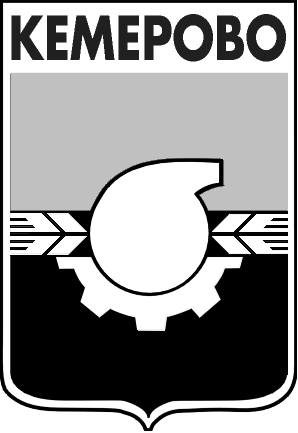 АДМИНИСТРАЦИЯ ГОРОДА КЕМЕРОВОПОСТАНОВЛЕНИЕот 06.04.2015  № 787Об утверждении решения об условиях приватизации нежилого помещения, расположенного по адресу: г. Кемерово, ул. Волгоградская, д. 30	В соответствии с Федеральным законом от 21.12.2001 № 178-ФЗ 
«О приватизации государственного и муниципального имущества», положением «О порядке приватизации муниципального имущества города Кемерово», утвержденным постановлением Кемеровского городского Совета народных депутатов от 28.06.2002 № 38, и Прогнозным планом приватизации муниципального имущества города Кемерово на 2015 год, утвержденным решением Кемеровского городского Совета народных депутатов от 24.12.2014 № 380	1. Утвердить принятое комиссией по приватизации решение об условиях приватизации нежилого помещения общей площадью 14,10 кв.м, расположенного по адресу: г. Кемерово, ул. Волгоградская, д. 30, 
в соответствии с протоколом заседания комиссии по приватизации 
от 19.03.2015 №91/2015.1.1. Продать нежилое помещение на аукционе с открытой формой подачи предложений о цене. 1.2. Установить начальную цену нежилого помещения – 567 344 (пятьсот шестьдесят семь тысяч триста сорок четыре) рубля, в том числе НДС.2. Комитету по работе со средствами массовой информации 
(Е.А. Дубкова) опубликовать настоящее постановление в газете «Кемерово» 
и разместить на официальном сайте администрации города Кемерово 
в информационно-телекоммуникационной сети «Интернет».3. Контроль за исполнением данного постановления возложить 
на председателя комитета по управлению муниципальным имуществом города Кемерово О.А. Казаченко.Глава города 						                                 В.К. Ермаков